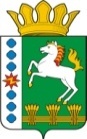 КОНТРОЛЬНО-СЧЕТНЫЙ ОРГАН ШАРЫПОВСКОГО РАЙОНАКрасноярского краяЗаключениена проект Постановления администрации Шушенского  сельсовета «О внесении изменений в Постановление администрации Шушенского сельсовета от 30.10.2013 № 55 «Об утверждении муниципальной программы Шушенского сельсовета «Муниципальное управление» 10 декабря  2019 год 								       № 161Настоящее экспертное заключение подготовлено Контрольно – счетным органом Шарыповского района на основании ст. 157 Бюджетного  кодекса Российской Федерации, ст. 9 Федерального закона от 07.02.2011 № 6-ФЗ «Об общих принципах организации и деятельности контрольно – счетных органов субъектов Российской Федерации и муниципальных образований», ст. 5 Решения Шарыповского районного Совета депутатов от 20.09.2012 № 31/289р «О внесении изменений и дополнений в Решение Шарыповского районного Совета депутатов от 21.06.2012 № 28/272р «О создании Контрольно – счетного органа Шарыповского района» (в ред. от 20.03.2014 № 46/536р, от 25.09.2014 № 51/573р, от 26.02.2015 № 56/671р), Соглашения от 01.01.2015 «О передаче Контрольно-счетному органу Шарыповского района полномочий Контрольно-счетного органа Шушенского  сельсовета по осуществлению внешнего муниципального финансового контроля», в соответствии со стандартом организации деятельности Контрольно – счетного органа Шарыповского района СОД 2 «Организация, проведение и оформление результатов финансово – экономической экспертизы проектов Решений Шарыповского районного Совета депутатов и нормативно – правовых актов по бюджетно – финансовым вопросам и вопросам использования муниципального имущества и проектов муниципальных программ» утвержденного приказом Контрольно – счетного органа Шарыповского района от 16.12.2013 № 29 (в ред. от 29.12.2014 № 25).          Представленный на экспертизу проект Постановления администрации Шушенского сельсовета «О внесении изменений в Постановление администрации Шушенского сельсовета от 30.10.2013 № 55 «Об утверждении муниципальной программы Шушенского  сельсовета «Муниципальное управление» направлен в Контрольно – счетный орган Шарыповского района 09 декабря 2019 года, разработчиком данного проекта Постановления является администрация Шушенского сельсовета Шарыповского района. Основанием для разработки муниципальной программы являются:- статья 179 Бюджетного кодекса Российской Федерации;- Постановление администрации Шушенского  сельсовета от 30.07.2013 № 41 «Об утверждении Порядка принятия решений о разработке муниципальных программ Шушенского сельсовета, их формировании и реализации» (в ред. от 02.03.2017 № 14-п);- распоряжение администрации Шушенского сельсовета от 02.08.2013  № 18 «Об утверждении перечня муниципальных программ Шушенского сельсовета».Ответственный исполнитель муниципальной программы администрация Шушенского сельсовета.Соисполнители муниципальной программы отсутствуют.В нарушение п. 3.7. постановления администрации Шушенского сельсовета от 30.07.2013 № 41 «Об утверждении Порядка принятия решений о разработке  муниципальных программ Шушенского сельсовета, их формировании и реализации» (в ред. от 02.03.2017 № 14-п), проект постановления предусматривающий утверждение программы при планировании бюджета поселения на очередной финансовый год и плановый период, подлежит утверждению администрацией Шушенского сельсовета в срок не позднее 15 ноября текущего года.Подпрограммами муниципальной программы являются:«Управление муниципальными финансами».«Обеспечение реализации муниципальной программы».Цель муниципальной программы - создание условий для эффективного, ответственного и прозрачного муниципального управления в рамках выполнения установленных функций и полномочий.Задачами муниципальной программы являются:Обеспечение эффективности управления муниципальной собственности и земельными ресурсами, направленного на укрепление доходной базы бюджета поселения.Созданий условий для эффективного, ответственного и прозрачного управления финансовыми ресурсами в рамках выполнения установленных функций и полномочий, а также повышения эффективности расходов бюджета поселения.Обеспечения устойчивого развития территории сельсовета, развития инженерной, транспортной и социальной инфраструктуры и создание условий для развития массового строительства жилья экономического класса, в том числе малоэтажного, в совокупности - рациональное и эффективное использование территории сельсовета.Формирование целостной и эффективной системе  управления энергосбережением и энергетической эффективности.Создание условий для выполнения вопросов местного значения поселения и отдельных государственных полномочий.Мероприятие проведено 10 декабря  2019 года.В ходе подготовки заключения Контрольно – счетным органом Шарыповского района были проанализированы следующие материалы:- проект Постановления администрации Шушенского сельсовета «О внесении изменений в постановление администрации Шушенского сельсовета от 30.10.2013 № 55 «Об утверждении муниципальной программы Шушенского сельсовета «Муниципальное управление»;- паспорт муниципальной программы Шушенского сельсовета «Муниципальное управление».Муниципальная программа реализуется в рамках подпрограмм и не содержит отдельных мероприятий.Планируемое финансирование программных мероприятий составляет на 2020 - 2022 годы в сумме  10 036,76 тыс.руб., в том числе:											(тыс.руб.)Перечень целевых показателей муниципальной программы Шушенского сельсовета с указанием планируемых к достижению значений в результате реализации программыВ результате реализации программы планируется достигнуть следующих показателей:- сохранить уровень исполнения расходов за счет собственных средств бюджета поселения (без учета межбюджетных трансфертов из краевого бюджета, имеющих целевое назначение) на уровне не менее 95%;- доля расходов бюджета поселения, формируемых в рамках муниципальных программ, в общем объеме расходов бюджета поселения составит не менее 96,0%.На реализацию подпрограммы «Обеспечение реализации муниципальной программы» планируется финансирование мероприятий подпрограммы в сумме 10 036,76 тыс.руб., в том числе:  									        (тыс.руб.)Цель подпрограммы - создание условий для выполнения вопросов местного значения поселения и отдельных государственных полномочий.Задачи подпрограммы: - обеспечение деятельности аппарата администрации;- осуществление первичного воинского учета;- обеспечение деятельности административных комиссийСистема управления реализацией подпрограммы определяется:- Федеральным законом от 06.10.2003 № 131-ФЗ «Об общих принципах организации местного самоуправления в Российской Федерации»;- Федеральным законом от 28.03.1998 № 53-ФЗ «О воинской обязанности и военной службе»;- Законом края от 23.04.2009 № 8-3170 «О наделении органов местного самоуправления муниципальных образований края государственными полномочиями по созданию и обеспечению деятельности административных комиссий».Организация и осуществление местного самоуправления на территории Шушенского сельсовета в интересах населения с учетом исторических и иных местных традиций регулируется Уставом.Организация воинского учета граждан Российской Федерации, обязанных состоять на воинском учете регулируется в соответствии с Федеральным законом «О воинской обязанности и военной службе».Воинский учет предусматривается воинской обязанностью граждан и обеспечивается государственной системой регистрации призывных и мобилизационных людских ресурсов, в рамках которой осуществляется комплекс мероприятий по сбору, обобщению и анализу сведений об их количественном составе и качественном состоянии.Перечень и значения показателей результативности подпрограммы «Обеспечение реализации муниципальной программы»Реализация мероприятий подпрограммы позволит повысить  эффективность управления бюджетными средствами и муниципального имущества в части вопросов реализации подпрограммы, совершенствование системы оплаты труда, повышение качества межведомственного и межуправленческого взаимодействия.При проверке правильности планирования и составления проекта Постановления  нарушений не установлено.На основании выше изложенного Контрольно – счетный орган Шарыповского района предлагает администрации Шушенского сельсовета принять проект Постановления администрации Шушенского  сельсовета «О внесении изменений в постановление администрации Шушенского сельсовета от 30.10.2013 № 55 «Об утверждении муниципальной программы Шушенского сельсовета «Муниципальное управление».Аудитор Контрольно – счетного органа			            			И.В. Шмидтфедерального бюджетакраевой бюджетбюджет поселенияитого2020 год85,402,103 320,823 408,322021 год86,302,103 267,723 356,122022 год0,002,103 270,223 272,32итого171,706,309 858,7610 036,76№ п/пЦели, целевые показателиЕд. изм.Год,предшествующий реализации муниципальной программы Шушенского сельсовета                                       2013 годГоды реализации муниципальнойпрограммыГоды реализации муниципальнойпрограммыГоды реализации муниципальнойпрограммыГоды реализации муниципальнойпрограммыГоды реализации муниципальнойпрограммыГоды реализации муниципальнойпрограммыГоды реализации муниципальнойпрограммыГоды реализации муниципальнойпрограммыГоды реализации муниципальнойпрограммы№ п/пЦели, целевые показателиЕд. изм.Год,предшествующий реализации муниципальной программы Шушенского сельсовета                                       2013 год201420152016201720182019202020212022№ п/пЦели, целевые показателиЕд. изм.Год,предшествующий реализации муниципальной программы Шушенского сельсовета                                       2013 год2014201520162017201820192020123456789101112131Цель: Создание условий для эффективного, ответственного и прозрачного муниципального управления в рамках выполнения установленных функций и полномочийЦель: Создание условий для эффективного, ответственного и прозрачного муниципального управления в рамках выполнения установленных функций и полномочийЦель: Создание условий для эффективного, ответственного и прозрачного муниципального управления в рамках выполнения установленных функций и полномочийЦель: Создание условий для эффективного, ответственного и прозрачного муниципального управления в рамках выполнения установленных функций и полномочийЦель: Создание условий для эффективного, ответственного и прозрачного муниципального управления в рамках выполнения установленных функций и полномочийЦель: Создание условий для эффективного, ответственного и прозрачного муниципального управления в рамках выполнения установленных функций и полномочийЦель: Создание условий для эффективного, ответственного и прозрачного муниципального управления в рамках выполнения установленных функций и полномочийЦель: Создание условий для эффективного, ответственного и прозрачного муниципального управления в рамках выполнения установленных функций и полномочийЦель: Создание условий для эффективного, ответственного и прозрачного муниципального управления в рамках выполнения установленных функций и полномочийЦель: Создание условий для эффективного, ответственного и прозрачного муниципального управления в рамках выполнения установленных функций и полномочийЦель: Создание условий для эффективного, ответственного и прозрачного муниципального управления в рамках выполнения установленных функций и полномочийЦель: Создание условий для эффективного, ответственного и прозрачного муниципального управления в рамках выполнения установленных функций и полномочий1.1Уровень исполнения расходов за счет собственных средств бюджета поселения (без учета межбюджетных трансфертов из краевого бюджета, имеющих целевое назначение)%95,0095,0095,0095,0095,0095,0095,0095,095,095,01.2Доля расходов бюджета поселения, формируемых в рамках муниципальных программ, в общем объеме расходов бюджета поселения%0,0096,3096,0096,0096,6094,5092,1096,096,096,0федерального бюджетакраевой бюджетбюджет поселенияитого2020 год85,402,103 320,823 408,322021 год86,302,103 267,723 356,122022 год0,002,103 270,223 272,32итого171,706,309 858,7610 036,76№ п/пЦель, показатели результативностиЕд. изм.Источник информацииГоды реализации подпрограммыГоды реализации подпрограммыГоды реализации подпрограммыГоды реализации подпрограммы№ п/пЦель, показатели результативностиЕд. изм.Источник информации201920202021202112345678Цель: Создание условий для выполнения полномочий по решению вопросов местного значения поселения и отдельных государственных полномочийЦель: Создание условий для выполнения полномочий по решению вопросов местного значения поселения и отдельных государственных полномочийЦель: Создание условий для выполнения полномочий по решению вопросов местного значения поселения и отдельных государственных полномочийЦель: Создание условий для выполнения полномочий по решению вопросов местного значения поселения и отдельных государственных полномочийЦель: Создание условий для выполнения полномочий по решению вопросов местного значения поселения и отдельных государственных полномочийЦель: Создание условий для выполнения полномочий по решению вопросов местного значения поселения и отдельных государственных полномочийЦель: Создание условий для выполнения полномочий по решению вопросов местного значения поселения и отдельных государственных полномочий1Наличие нарушений, выявленных в ходе проведения юридической экспертизы муниципальных нормативно правовых актовед.Ведомственная отчетность4,004,004,004,002Уровень освоения средств, еаправленных на выполнение полномочий по первичному воинскому учету граждан, не менее %Ведомственная отчетность95,0095,0095,0095,004Качество осуществления первичного воинского учета призывников и граждан, прибывающих в запасеоценкаАкты проверок ОВККК по г. Шарыпово и Шарыповскому району2,002,002,002,005Количество производств по делам об административных правонарушениях, совершенных на территории поселенияед.Ведомственная отчетность7,004,004,004,00